Influence Mine (Anti Tank) Adrushy Mk-IIAim:- To establish production facilities for anti tank mines in private sector companies having high energy materials manufacturing licenses through technology transfer by DRDO.Introduction:-The Influence Mine Mk-II developed by ARDE named Adrushy. It is designed to provide full width attack capability against tanks and produce a `K’(Kill) effect. This is an advanced electronically operated mine having large requirements from Indian Army.Description of Technology:-	The Mine consists of a Kill Mechanism and a fuze. The Kill Mechanism consists of Mine body and other components which are moulded out of polycarbonate a metallic cone & explosives components. The Kill Mechanism provides an armour penetration of 100mm. The fuze used for actuating the mine is inside the mine and consists of Sensor, Signal Processor and Micro Controller for processing input signals. A suitable software is developed for ensuring functioning of the system at appropriate events. When a potential target passes over the sensor  field, an electrical signal is generated at the sensor output. The electronic unit detects the target & issues the firing signal. It also provides features such as tank –trawl discrimination, and discrimination between `A’(tracked) and `B’ vehicles (wheeled )etc.Application Areas:-It is a new generation anti-tank mine effective against the whole bottom surface of an armoured fighting vehicle.  It considerably increase, not only the kill probability, but the effectiveness by imparting “K” kill in comparison to the conventional anti-tank mines, actuate by pressure.Unique Selling propositions:-Mine has undergone successfully Army’s Users trials, DGQA and shelf life  trials.The hardware & electronic unit production agencies are already established.Prospective Firms may procure the necessary hardware & electronics initially through these sources or alternatively may decide to produce on their own.The agencies undertaking the TOT would be responsible to supply the final product in the integrated mode to the Indian Army from their premises & would be responsible  for quality and servicing of product through –out the life cycle of the product.The quantity required would be huge in thousands per year over the next 10-15 years.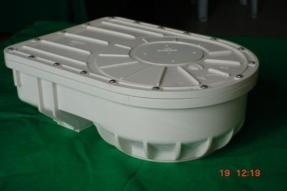 